Rete delle Geo Storie a scala locale
Scuola capofilaISTITUTO COMPRENSIVO DI NOALE (VE)ASSOCIAZIONE CLIO ‘92www.retegeostorie.it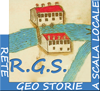 Breve sintesi dell’incontro del 4 febbraio 2015 Scuola “G. B. Piranesi” Mogliano Veneto  ore 16.30-19.30a cura di eperilloPresenti: Conean FrancescaLorella LazzariMoretto CristinaPaterno  NadiaPerillo ErnestoReginato RobertaSalvadori CarlaLucia Mason  in collegamento SkypeNella prima parte della riunione E. Perillo ricapitola gli obiettivi del laboratorio:promuovere le abilità di riconoscere, comprendere e valutare più punti di vista, anche contrastanti, su un argomento/fatto/questione in campo storico-geografico;far acquisire allo stesso tempo una migliore comprensione concettuale (contenuti);rendere più evolute le credenze epistemiche in merito alla natura della conoscenza e del processo del conoscere nello specifico ambito disciplinare considerato (lavorando su più fonti si comprende meglio che la conoscenza è complessa, in continua evoluzione e supportata da evidenze);far apprendere dei criteri utili alla valutazione dell’affidabilità delle fonti e dell’accuratezza delle informazioni in esse contenute.E’ importante, in particolare, guidare a una riflessione meta cognitiva intorno al concetto di storia e fare storia.Ricorda i compiti decisi nella riunione del 4 novembre 2014:Fasi di lavoro e compiti per ciascun gruppo:- la scelta di un argomento/questione;- la scelta delle fonti on-line;- la predisposizione “off-line” dei materiali (vari documenti, anche contrastanti) presi dal    Web ma opportunamente adattati);- l’allestimento dell’ambiente digitale;- la predisposizione di prove da far fare all’inizio del lavoro per rilevare le pre-conoscenze sull’argomento, la comprensione della lettura, le credenze epistemiche, l’interesse, la familiarità con il computer e la ricerca on-line;- la progettazione di una serie di sessioni da dedicare al lavoro in classe;- la somministrazione di prove di verifica al termine del lavoro.Nadia Paterno illustra  (vedi allegato 1+ altro allegato via mail) il lavoro del gruppo della scuola primaria: il tema scelto è quello dell’educazione al tempo degli antichi Romani. Esperienza della primaria (Tiziana Barbui e Gabriella Bosmin): l'insegnante prova a cercare  l' argomento in internet, “come fosse un alunno”.Evidenzia come le difficoltà  nella costruzione della proposta didattica siano in primo luogo dei docenti: non abbiamo competenze di navigazione critica in rete; ci mancano i criteri per valutare l’attendibilità scientifica delle informazioni; abbiamo una scarsa conoscenza del funzionamento dei motori di ricerca. Al di là della pertinenza, non è facile capire l’autore del sito, lo scopo, quando è stato fatto…Si interroga sulla (im)possbile analogia tra la ricerca di informazioni su temi di storia  in biblioteca con  le procedure per elaborare le  schede di lettura dei libri (autore, data, casa editrice…) e la ricerca in rete, che comunque richiede altri criteri. Osserva come una delle maggiori difficoltà per il tema che stiamo affrontando  (almeno nella scuola primaria) sia il fatto che la rete è qualcosa di immateriale, che non si tocca e non si vede, di cui non c’è esperienza nel tempo e nello spazio: importante sarebbe far uso (riferendosi alla rete) di metafore appropriate per facilitare la comprensione di parole e i concetti c usati. Quale collaborazione può esserci su questo da parte dei colleghi  di tecnologia? Si apre una discussione molto ricca di racconti di esperienze in classe (in particolare di geografia), proposte, suggerimenti che provo a sintetizzare in questo modo.Copia e incolla: format del percorso in classe.L’ARCHITETTURA DEL WEBAll’inizio del lavoro prove per rilevare le pre-conoscenze sull’argomento, la comprensione della lettura, le credenze epistemiche, l’interesse, la familiarità con il computer e la ricerca on-line.Si discute sulla opportunità di dare agli studenti alcune informazioni essenziali su:InternetTipologie di siti  e di pagine (per studenti, di insegnanti, commerciali, promozionali, scientifici, ppt di cui si ignora la provenienza…)Che cos’è un browser, “ meno” “più”Motori di ricerca e loro funzionamento (quali elementi escono per primi…), motori di ricerca specialistici su digilander, perché escono cose diverse a seconda dei motori di ricerca…Parola chiaveOperatori logici di ricerca (per i livelli scolari più alti)Procedure di accesso…In sostanza ci sono due opzioni:  dare le informazioni nei modi più opportuni, ivi compreso la consultazione di tutorial ad hoc (ce ne sono di adatti agli studenti);assegnare un semplice compito di ricerca in rete, osservare i comportamenti e le strategie impiegate (che cosa fanno? Che parole digitano? Quali siti scelgono? Come?) ragionare con la classe e poi passare alla soluzione (a).Tra le scoperte interessanti:nella rete si trova quello che qualcuno ha inserito: chi? Quando? Perché?nella rete non si trova tutto; la rete non è tutto  il sapere  del mondo (es. mancano notizie sugli studenti che in questo momento stanno facendo la ricerca…);…LE PROCEDURE DI ACCESSO ALLE INFORMAZIONI STORICHEPer prima cosa è necessario definire il tema della ricerca in rete: possiamo indicarlo noi alla classe (ad esempio: educazione al tempo degli antichi Romani) o farlo individuare dagli studenti attraverso la sua definizione  a partire, ad esempio,  dalla lettura di un semplice brano che parli di quell’argomento. Lo scopo è di far comprendere che se parliamo di storia:la parola chiave da digitare deve avere alcune caratteristiche: indicare un tema, un luogo, una data. ci sono strategie diverse di ricerca: più mirata è la parola chiave  più informazioni troviamo di quelle che ci servono.Saper eseguire correttamente le procedure di ricerca: aprire il pc, usare il programma adatto, digitare la parola chiave…Scoprire che la ricerca procede per raffinamenti successivi, per tentativi ed errori (cfr. il punto successivo sulla pertinenza).Possibile  riflessione sull’uso dei sinonimi, dagli iperonimi agli all'iponimi etc.Il problema degli equivoci e dei malintesi causati dagli omonimi: esempio di confusione in geografia: 2 città  Monaco, 2  fiumi Reno…LA LETTURA DELLE INFORMAZIONI. LA VALUTAZIONE DI PERTINENZA AL TEMALa domanda chiave è : le informazioni che abbiamo trovato riguardano il tema della nostra ricerca? Bisogna leggere quello che c'è scritto, capire e mettere in relazione con l'obiettivo.Individuare il tipo di lettura adatta per un primo approccio alla pagina web: esplorativa, orientativa… per poi passare ad una analisi più puntuale delle informazioni.Individuare  i siti e le informazioni pertinenti.La domanda chiave è: le informazioni che abbiamo trovato sono affidabili? Sicure?    Attendibili? (“E’ strano, ma dei libri non ci chiediamo se sono attendibili…”)Elaborare una (semplice) check list di controllo dei siti e delle pagine consultate. Es.riuscite a capire chi è l’autoreriuscite a capire perché scrive queste cosequanto sono affidabili queste informazionitrovi le stesse informazioni in più sitiquanto erano chiare e complete se le informazioni concordavano con quelle che avevano giàValidazione del sito/informazioni dal punto di vista dell'epistemologia della disciplina, la storia: le fonti citate, le indicazioni spaziali e temporali, la bibliografia di riferimento etc.Predisponendo il materiale si devono scegliere siti diversi preparando materiale pensato prima.Approfondire la conoscenza di Wikipedia che  con ogni probabilità è il sito che gli studenti andranno a consultare e che comunque noi potremmo proporre anche off-line.Si possono fare siti/pagine  “falsi”: per esempio modificare Wikipedia per far vedere che si possono trovare notizie non veritiere e affidabili.Guidare alla scoperta di informazioni pertinenti ma non affidabili.Altre questionila piacevolezza del sito (immagini, menù di navigazione) e della presentazionela presenza di animazioni, immagini…la valutazione di filmati, video, animazioni...Oltre alla pertinenza si deve considerare anche la completezza? Come valutarla?Invio in altra mailPresentazione IC Spinea 1, Scuola primaria “A. Mantegna”, classe V. Insegnante Tiziana Barbui con la collaborazione di Gabriella BosminIstruzioni per la valutazione dei siti web inviata da L. MasonAnalisi e valutazione dei siti web storici: una proposta (si tratta di una scheda a livello esperto da semplificare ovviamente per i nostri studenti). Il  doc. si trova la seguente indirizzo (sob!)http://share.dschola.it/galileoferraris/sitografia/MATERIALE%20UTILE/Valutare%20un%20sito%20web%20di%20storia%20-%20Materiale%20messo%20a%20disposizione%20dal%20prof.%20Stefano%20Vitali,%20Archivio%20di%20Stato,%20Firenze/Presentazione%20griglia%20di%20valutazione.pdfCiascun gruppo (coordinatrici: primaria da G. Bosmin; sec. di primo grado C. Salvadori) lavorerà con tempi e modi decisi autonomamente: è possibile verificare in itinere il lavoro di  progettazione contattando la prof.ssa L. Mason al seguente indirizzo mail: lucia.mason@unipd.it.Il prossimo incontro del laboratorio è fissato per mercoledì 13 maggio 2015 alle ore 16.30 presso la sede della scuola G. B. Piranesi in Via de Gasperi 8/A  a Mogliano  Veneto. (sede da confermare): ODG:presentazione del lavoro di progettazionediscussione e approfondimento delle questioni emerse.Allegato 1LABORATORIO TRASVERSALE "Copia e incolla"Insegnanti di I. C. Spinea 1 (VE): Tiziana Barbui classe V, Nadia Paterno classe IV e Gabriella Bosmin, Laboratorio di Geo Storia di Spinea.I siti presi in considerazione sono quattro: tre hanno per argomento la scuola presso gli antichi Romani (uno attendibile, perché riconoscibili gli autori; il secondo parzialmente attendibile, poiché viene dichiarato che le ricerche non sono state controllate); il terzo non lo riteniamo attendibile perché firmato da una bambina di 11 anni anche se il contenuto è coerente con l'argomento. Il quarto sito tratta dei giochi nell’antica Roma, quindi è argomento estraneo alla nostra ricerca.Riteniamo inoltre che nei siti si possano valutare almeno tre aspetti: il contenuto, gli autori e il grado di difficoltà del testo.Attività proposte: Alcune domande da proporre agli alunni, anche oralmente, prima di cominciare la ricerca web, per testare la loro familiarità con le modalità richieste:1) Per cercare un sito che ti dia delle informazioni su un argomento stabilito hai un'idea di come si possa fare? Sì                 NoSe la risposta è sì spiega il tuo procedimento.2) Conosci il significato di parola-chiave?          Sì                 No Se la risposta è sì cerca di spiegarlo anche con esempi. L'ARGOMENTO SCELTO è La scuola al tempo dei romani antichi3) Che cosa sai di questo argomento?COMINCIA LA RICERCANoi ora guarderemo quattro siti (e qui dovremo mostrare i siti selezionati)http://web.tiscalinet.it/appuntiericerche/Storia/UsieCostumiromani.htm  Il testo continua ed è diviso in sottotitoli, quali di questi non ci interessa?Clicca su Home in alto. Che pagina si apre?Che scopo ha questo sito?  (Leggi Descrizione)Chi sono gli autori? (Leggi Istruzioni)Leggi le prime 15 righe, trova le informazioni sulla scuola e scrivile Secondo te le informazioni sono abbastanza sicure?         Perché? http://www.archeoempoli.it/giochi.htm  Clicca in fondo alla pagina su Torna indietro. Che pagina si apre? (Leggi il titolo)Chi sono gli autori?  (Guarda ai lati del titolo)Secondo te le informazioni sono abbastanza sicure?     Perché? (RISPOSTA DA RICERCARE CON L’AUSILIO DELL’INSEGNANTE)A sinistra della pagina c’è un indice. Apri la pagina EducazioneScorri la pagina e cerca informazioni sul corredo dello scolaro romano e riassumile brevementeLa pagina si occupa di altri argomenti: quali?http://kidslink.bo.cnr.it/ilaria/romani/bambino.htm Leggi la pagina e riassumi le informazioni sulla scuolaClicca in fondo alla pagina  I Romani  che pagina si apre?  Che cosa puoi leggere?Clicca in fondo su torna. Che pagina si apre? Che cosa leggi?Chi è l’autore del sito?Secondo te le informazioni di questo sito sono abbastanza sicure?     Perché? Confronta le informazioni sulla scuola, ricavate dalle tre pagine. Sono le stesse? Sono diverse?    Perché?http://team-studio.blogspot.it/2008/03/giochi-e-giocattoli-degli-antichi.htmlIl titolo si capisce?Secondo te di che argomento parla questo sito/questa pagina?C'entra con il nostro argomento?Dobbiamo eliminare qualche sito o ci interessano tutti e quattro?Competenza da osservare/sviluppareargomentoinsegnanti della scuola primariaCompetenza di accesso alle informazioni pertinenti ad un tema storicoun aspetto di un quadro di civiltà  (es: la religione degli antichi romani)insegnanti della scuola sec. di I gradoCompetenza di accesso alle informazioni pertinenti ad un tema storicoDa definire